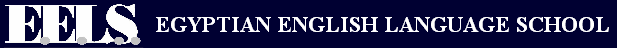 English Department								Date: ________________________Junior 4 (		)					Vocabulary    								    Name: _______________________Vocabulary Unit (7) Worksheet Model AnswerFill in the following sentences using words from the box.crowded withsobsswelteringfeelersjawgrainshadyGive one word for each the following definitions.learn a lessongreenflygive / offer somebody a helping handfeel drowsyjawgrainGive a synonym and an antonym for the underlined words.Synonym: shadowy / sunless				Antonym: brightexertSynonym: weep / shed tearsfrozeSynonym: boiling								Antonym: freezingfeeler